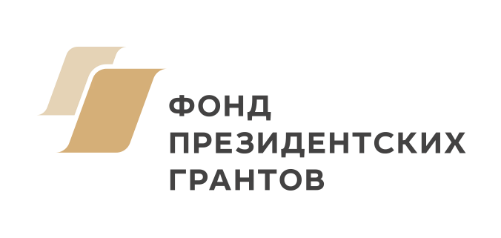 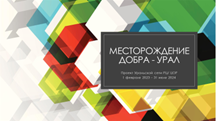 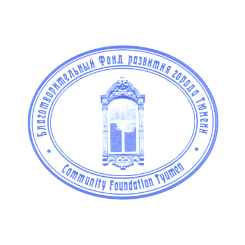 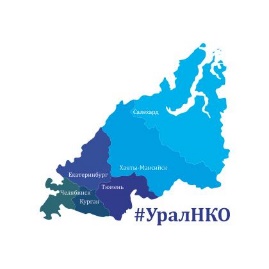 Установочная сетевая встреча                                                                                                                           Тюмень БФРГТ                                                                                                                            2-3 марта 2023 г.20 участников – представители ЦОР Голышманово, Казым, НТагил, Первоуральск, Курган, НВ-Мегион, Тюмень Приглашенные – представители РЦ Ялуторовск, ТобольскДЕНЬ 1. «Мы -вчера, сегодня и завтра» 1,5 часаПрезентация проекта. Продолжение проектов Уральской сети От РЦ к ЦОР (17 РЦ), Нас много (Голышманово, Казым, Тобольск, Надым, Екатеринбург), Курганская, Челябинская, Свердловская, Тюменская области), В ногу со временем (17 РЦ).Стратегия благотворительной деятельности ЦОР УрФО 1,5 часаПрезентация Групповая дискуссия по оценке развития ЦОРСтруктура благотворительной программы. ОБЕД  «Помогаем действовать, действуем помогая» 1,5 часаОб успешных практиках благотворительной деятельности. ЦОР как организаторы/ инициаторы. Место ЦОР в традиционных благотворительных акциях в местных сообществах. 7 презентаций от каждого ЦОР по 10-12 минут. Штормим – благотворительная акция, акции общественного признания, PR-акции  - набираем, сортируем, разбираемДЕНЬ 2Системный подход к управлению Благотворительной программой. Кто нам необходим? Кому необходимы мы? Кто наши партнеры?Работа с новыми территориями РФ. Ничего для людей без участия людейДоговоры. Техническое задание. ОтчетностьПодготовка и проведение единого благотворительного сезона. Информационные встречи с бизнесом и школами. Оргкомитет. Конкурс общественного признания